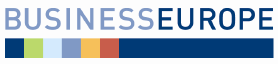 HSR SR dňa 24.08.2015									Bod č. 1 programuStanovisko Republikovej únie zamestnávateľovNávrh zákona, ktorým sa mení a dopĺňa zákon č. 8/2009 Z. z. o cestnej premávke a o zmene a doplnení niektorých zákonov v znení neskorších predpisov, a ktorým sa mení a dopĺňa  zákon Slovenskej národnej rady č. 372/1990 Zb. o priestupkoch  v znení neskorších predpisovmateriál na rokovaní HSR SR dňa 24.08.2015Stručný popis podstaty predkladaného materiálu a jeho relevancie z hľadiska RÚZMateriál bol predložený na rokovanie HSR Ministerstvom vnútra SR na základe Plánu legislatívnych úloh vlády SR na rok 2015.Cieľom a obsahom materiálu je najmä:Hlavným cieľom navrhovanej novely zákona je úprava niektorých ustanovení o tzv. objektívnej zodpovednosti držiteľa vozidla v súvislosti so získanými praktickými skúsenosťami pri výkone objektívnej zodpovednosti držiteľa vozidla od zavedenia tohto inštitútu do praxe, zmena sankcií za prekročenie najvyšej dovolenej rýchlosti, prijatie legislatívnych opatrení na ochranu najzraniteľnejších účastníkov cestnej premávky a prispôsobenie zákona o cestnej premávke súdnej judikatúre. V oblasti evidencie vozidiel sa menia podmienky odhlásenia vozidla na nového vlastníka pri jeho predaji, a to tak, že na odhlásenie vozidla sa bude vyžadovať osobná prítomnosť nového držiteľa vozidla alebo jeho osvedčený podpis. Obdobným spôsobom sa upravujú aj ustanovenia o zmenách v evidencii vozidiel prostredníctvom elektronickej služby.  Návrhom zákona sa transponuje smernica Európskeho parlamentu a Rady (EÚ) 2015/413 z 11. marca 2015, ktorou sa uľahčuje cezhraničná výmena informácií o dopravných deliktoch súvisiacich s bezpečnosťou cestnej premávky (Ú. v. EÚ L 68, 13. 3. 2015) (ďalej len „smernica 2015/413/EÚ“), ktorá nahradila smernicu Európskeho parlamentu a Rady 2011/82/EÚ z 25. októbra 2011, ktorou sa zjednodušuje cezhraničná výmena informácií o deliktoch na úseku bezpečnosti cestnej premávky  (Ú. v. EÚ L 288, 05. 11. 2011) (ďalej len „smernica 2011/82/EÚ“). Podľa doložky vplyvov spracovanej predkladateľom materiál nebude mať dopady na verejné financie a na podnikateľské prostredie.Návrh zákona má nadobudnúť účinnosť dňa 01.01.2016Postoj RÚZ k materiáluHlavným cieľom navrhovanej novely zákona je úprava niektorých ustanovení o tzv. objektívnej zodpovednosti držiteľa vozidla . V oblasti evidencie vozidiel sa menia podmienky odhlásenia vozidla na nového vlastníka pri jeho predaji, a to tak, že na odhlásenie vozidla sa bude vyžadovať osobná prítomnosť nového držiteľa vozidla alebo jeho osvedčený podpis. Obdobným spôsobom sa upravujú aj ustanovenia o zmenách v evidencii vozidiel prostredníctvom elektronickej služby. RÚZ materiál v medzirezortnom pripomienkovom  konaní pripomienkovala, zásadné pripomienky boli prerokované a rozpory odstránené. RÚZ víta navrhovanú úpravu, ktorá mení podmienky evidencie, prihlasovania a odhlasovania vozidiel, nakoľko súčasný právny stav umožňoval obchádzanie platnej legislatívy zákona o odpadoch a súvisiacich environmentálnych predpisov. Súčasne vytváral priestor pre podvody v oblasti poistenia vozidiel. RÚZ berie materiál na vedomie bez pripomienok.Pripomienky RÚZ k predkladanému materiáluBez pripomienok zo strany RÚZZdroj: RÚZ